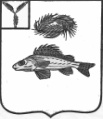 СОВЕТДЕКАБРИСТСКОГО МУНИЦИПАЛЬНОГО ОБРАЗОВАНИЯЕРШОВСКОГО МУНИЦИПАЛЬНОГО РАЙОНАСАРАТОВСКОЙ ОБЛАСТИРЕШЕНИЕОт 07.04.2017 г.									№ 13-44О назначении конференций граждан на территорииДекабристского муниципального образования повопросу организации территориальногообщественного самоуправленияРуководствуясь Федеральным законом от 0610.2003 г. № 131-ФЗ «Об общих принципах организации местного самоуправления в Российской Федерации», Уставом Декабристского МО, рассмотрев заявления инициативных групп населения села Михайловка и села Рефлектор, Совет Декабристского муниципального образования Ершовского муниципального района Саратовской областиРЕШИЛ:Назначить конференции граждан по организации территориального общественного самоуправления на территории населенных пунктов:-с. Михайловка 17 апреля 2017 г.;- с. Рефлектор 18 апреля 017 г.Разместить настоящее решение на официальном сайте администрации Декабристского муниципального образования Ершовского муниципального района в сети Интернет.Глава Декабристскогомуниципального образования						/Полещук М.А./